Name: 									 Date: 			 Class: 	Gold 1	Syllabus Objectives for Infectious Diseases:Define the term disease and explain the difference between an infectious disease and non-infectious diseases (limited to sickle cell anemia and lung cancer) Explain how cholera, malaria, TB & HIV/AIDS are transmittedState names and types of causative organism of each of the following diseases: cholera, malaria, TB, HIV/AIDS, smallpox and measles  Discuss the factors that need to be considered in the prevention and control of cholera, measles, malaria, TB and HIV/AIDS Discuss the factors that influence the global patterns of distribution of malaria, TB and HIV/AIDS and assess the importance of these diseases worldwide; outline the role of antibiotics in the treatment of bacterial infectious diseases (knowledge of specific antibiotics and their mode of action is not required);Defining Disease and Causative OrganismsDefine the term disease:Disease can infectious or non-infectious. Explain the difference between these two types of disease.Use the table to make a list of 4 infectious diseases and 4 non-infectious diseases.Sickle cell anemia and lung cancer are two diseases which are non-infectious. What are the symptoms of these two diseases and how are they caused?Sickle cell anemia:Lung cancer:An infectious disease is caused by a pathogen. List the 4 different types of pathogen and give at least one example of a disease caused by each one.TransmissionWhat is meant by the term transmission? Why is it better to use this term when describing how diseases are spread rather than saying “passed from person to person”?These are the infectious diseases that the syllabus says you need to know. Fill in the column for Causative organism with the terms (Virus “V”, Bacterium “B” Protozoan “P”). How are the following diseases transmitted?HIV/AIDSTuberculosisMeaslesCholeraMalaria Global DistributionsRead this article to find where malaria, tuberculosis and HIV/AIDs are prevalent and highlight these on your World Map on the next page (please use a different color for each). Complete the key.http://generalhealthonline.com/2011/11/06/global-distribution-diseases-tb-hivaids-cholera-malaria/ Describe the global distribution of each disease and explain why each of these diseases is distributed this way?MalariaHIV/AIDSTuberculosisUse the WHO Database to find statistics on current numbers of cases of malaria, tuberculosis and HIV/AIDS. How many people died from each of these diseases in 2011?http://apps.who.int/ghodata/Finally, for each of the three diseases - malaria, tuberculosis and HIV/AIDS – find out what treatments are available and how it can be prevented.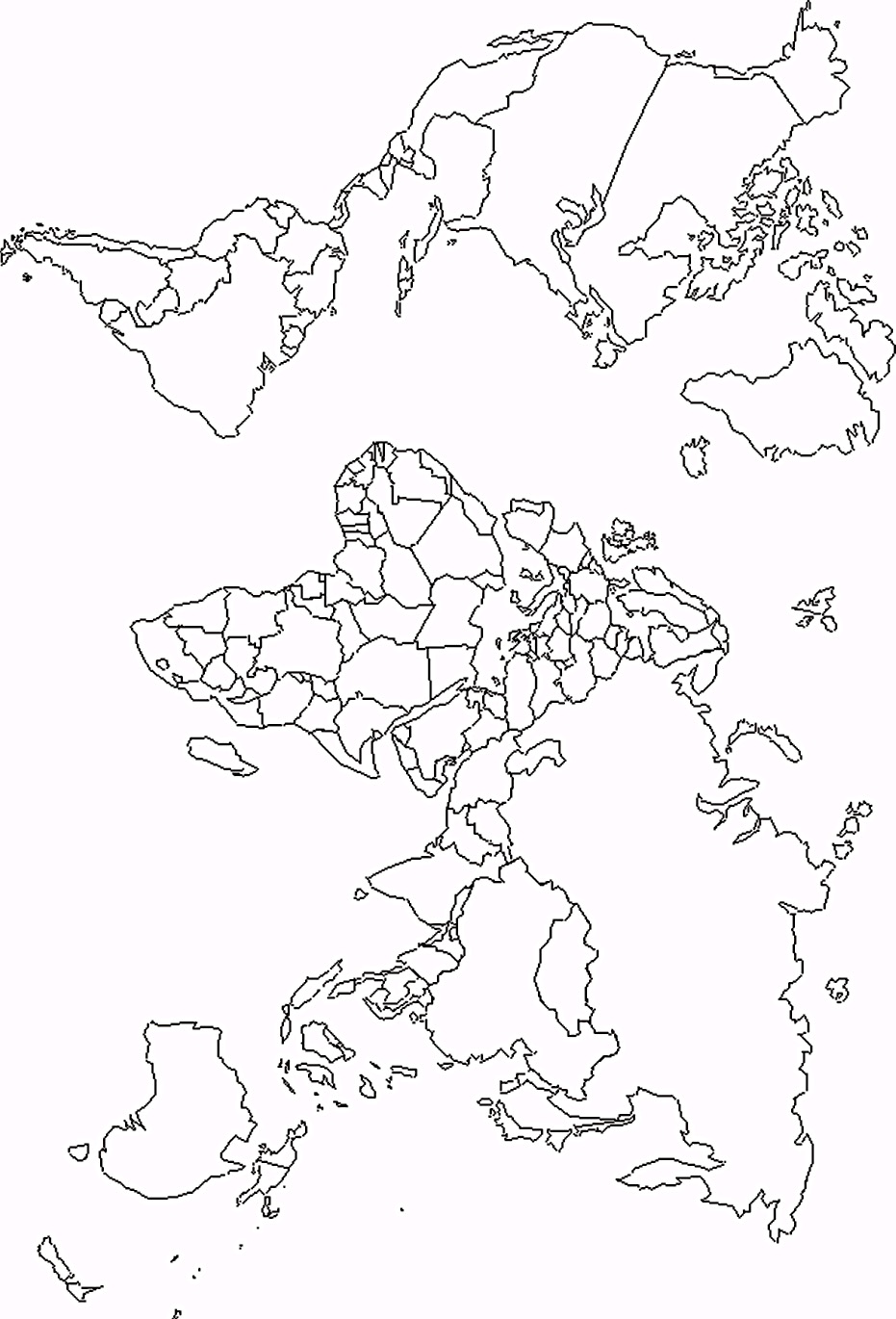 The following come from the Coursebook Ch. 12.*Incubation: the phase in the development of an infectious disease between initial infection and the appearance of the first symptoms.Incidence: the # of people who are diagnosed over a certain period of time, usually a yearPrevalence: the # of people who have that disease at any one time,   Mortality: the death rate from a diseaseInfectious DiseasesNon-infectious DiseasesType of pathogenDescriptionExample of disease caused by pathogenName of diseaseCausative organism typeName of pathogenSmallpoxVariola major and Variolia minorAcquired immune deficiency syndrome (AIDS)Human immunodeficiency virus (HIV)TuberculosisMycobacterium tuberculosisMalariaPlasmodium falciparum and other Plasmodium sp.CholeraVibrio choleraeMeaslesMorbillivirusDiseaseDeaths 2011HIV/AIDSMalariaTuberculosisDiseaseTreatmentPreventionTUBERCULOSISPathogen: Mycobacterium tuberculosis and M. bovisMethods of transmissionAirborne droplets; via undercooked meats and unpasteurized milkGlobal distributionworldwideIncubation* periodFew weeks or monthsSite of action of pathogenPrimary infection in lungs; secondary infection in lymph nodes, bones and gutClinical featuresRacking cough, coughing blood, chest pain, shortness of breath, fever, sweating, weight lossMethod of diagnosisMicroscopic examination of sputum for bacteria, chest-X rayAnnual incidence worldwide (2009): 9.4 million                      Annual mortality worldwide (2009): 1.7 millionAnnual incidence worldwide (2009): 9.4 million                      Annual mortality worldwide (2009): 1.7 millionMALARIAPathogen: Plasmodium falciparum, P. vivax, P. ovale, P. malariaeMethods of transmissionInsect vector: female Anopheles mosquitoGlobal distributionThroughout the tropics and subtropicsIncubation* periodFrom a week and to a yearSite of action of pathogenLiver, red blood cells, brainClinical featuresFever, anemia, nausea, headaches, muscle pain, shivering, sweating, enlarge spleenMethod of diagnosisMicroscopic examination of blood; dipstick test for malaria antigensAnnual (2010) worldwide- 1) incidence: 216 million (81% in Africa),   2) Mortality: 655,000 (90% are in Africa)Annual (2010) worldwide- 1) incidence: 216 million (81% in Africa),   2) Mortality: 655,000 (90% are in Africa)CHOLERAPathogen: Vibrio choleraeMethods of transmissionFood-borne, water-borneGlobal distributionAsia, Africa, Latin AmericaIncubation* period1 – 5 daysSite of action of pathogenWall of small intestineClinical featuresSevere diarrhea, loss of water and salts, dehydration, weaknessMethod of diagnosisMicroscopic analysis of feces Annual incidence worldwide: 3-5 million                              Annual mortality worldwide: 100,000-120,000Annual incidence worldwide: 3-5 million                              Annual mortality worldwide: 100,000-120,000AIDSPathogen: Human Immunodeficiency Virus (HIV)Methods of transmissionIn semen& vaginal fluids during intercourse, infected blood or blood products, contaminated hypodermic syringes, mother to fetus across placenta, mother to infant in breast milkGlobal distributionWorldwide, especially in Sub-Saharan Africa and South-East AsiaIncubation* periodInitial incubation a few weeks; but 10 years or more before symptoms of AIDS may developSite of action of pathogenT helper lymphocytes, macrophages, brain cellsClinical featuresHIV infection – flu-like symptoms and then symptomless
AIDS – opportunistic infections including pneumonia, TB, and cancer; weight loss, diarrhea, fever, sweating, dementiaMethod of diagnosisBlood test from antibodies to HIVEstimated (2010) worldwide number of: 1) people infected with HIV: 34 million,   2) new cases of HIV infection: 2.7 million, 3) deaths from AIDS-related diseases: 30 million(UNAIDS estimate)Estimated (2010) worldwide number of: 1) people infected with HIV: 34 million,   2) new cases of HIV infection: 2.7 million, 3) deaths from AIDS-related diseases: 30 million(UNAIDS estimate)